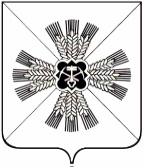 КЕМЕРОВСКАЯ ОБЛАСТЬ АДМИНИСТРАЦИЯ ПРОМЫШЛЕННОВСКОГО МУНИЦИПАЛЬНОГО ОКРУГАПОСТАНОВЛЕНИЕот «01» июня 2022 г. № 744-Ппгт. ПромышленнаяОб утверждении Порядка приведения самовольно переустроенного                      и (или) перепланированного помещения в многоквартирном доме, расположенного на территории Промышленновского муниципального округаНа основании Федерального закона от 06.10.2003 № 131-ФЗ «Об общих принципах организации местного самоуправления в Российской Федерации», статьи 29 Жилищного кодекса Российской Федерации, Устава муниципального образования Промышленновский муниципальный округ Кемеровской области - Кузбасса, в целях приведения самовольно перепланированного помещения в прежнее состояние:1. Утвердить Порядок приведения самовольно переустроенного и (или) перепланированного помещения в многоквартирном доме, расположенного на территории Промышленновского муниципального округа согласно приложению к настоящему постановлению.2. Разместить настоящее постановление на официальном сайте администрации Промышленновского муниципального округа в сети Интернет и опубликовать в газете «Эхо».3. Контроль за исполнением настоящего постановления возложить                   на заместителя главы Промышленновского муниципального                              округа - начальника Управления по жизнеобеспечению и строительству администрации Промышленновского муниципального округа А.А. Зарубина.4.  Постановление вступает в силу со дня опубликования.Исп. Ю.А. КрыловаТел. 74734Порядок приведения самовольно переустроенного и (или) перепланированного помещения в многоквартирном доме, расположенного на территории Промышленновского муниципального округа1. Общие положения1.1. Порядок приведения самовольно переустроенного и (или) перепланированного помещения в прежнее состояние (далее – Порядок) разработан в соответствии со статьей 29 Жилищного кодекса Российской Федерации.Настоящий Порядок распространяется на собственников помещений                               и нанимателей помещений по договору социального найма многоквартирных домов, допустивших самовольное переустройство и (или) перепланировку помещения.1.2. Переустройство и (или) перепланировка помещения                                       в многоквартирном доме, проведенные при отсутствии основания, предусмотренного частью 6 статьи 26 Жилищного кодекса Российской Федерации, или с нарушением проекта переустройства и (или) перепланировки, представлявшегося в соответствии с пунктом 3 части 2 статьи 26 Жилищного кодекса Российской Федерации, являются самовольными.Лицо, самовольно переустроившее и (или) перепланировавшее помещение, несет предусмотренную законодательством Российской Федерации ответственность.Под приведением помещения в прежнее состояние понимается производство работ, в результате которых помещение будет соответствовать тем качественным и количественным характеристикам, которые существовали до начала самовольного переустройства (или) самовольной перепланировки данного помещения.1.3. Приведение помещения в прежнее состояние после самовольного переустройства и (или) самовольной перепланировки осуществляется собственником (нанимателем жилого помещения) в срок, установленный пунктом 2.6 настоящего Порядка.2. Основные положения2.1. Отдел по архитектуре и градостроительству администрации Промышленновского муниципального округа полное наименование муниципального образования (далее - уполномоченное структурное подразделение) осуществляет мероприятия, направленные на приведение самовольно переустроенного и (или) перепланированного помещения в прежнее состояние, на основании обращений органов государственной власти, органов местного самоуправления, организаций и граждан, из средств массовой информации о самовольном переустройстве и (или) перепланировке помещения, а также материалы проверок органов муниципального контроля.2.2. Уполномоченное структурное подразделение в течение 10 календарных дней с момента получения обращения, указанного в пункте 2.1 настоящего Порядка:- проверяет наличие (отсутствие) решения органа местного самоуправления о согласовании или об отказе в согласовании переустройства и (или) перепланировки помещения;- запрашивает в бюро технической инвентаризации копию технического паспорта (кадастрового паспорта) помещения;- направляет собственнику (нанимателю жилого помещения), осуществившему самовольное переустройство и (или) перепланировку уведомление о проведении обследования помещения в связи с поступившим в уполномоченное структурное подразделение обращением с указанием в нем даты и времени проведения обследования по форме согласно приложению 1 к Порядку.2.3. По результатам обследования помещения на предмет проведения в нем переустройства и (или) перепланировки уполномоченное структурное подразделение составляет акт обследования по форме согласно приложению № 2    к настоящему Порядку в течение 1 рабочего дня со дня обследования помещения.2.4. При отказе собственника (нанимателя) в обеспечении доступа                                       в помещение уполномоченное структурное подразделение принимает меры                            в соответствии с действующим законодательством РФ.2.5. В течение трех календарных дней со дня обследования помещения уполномоченное структурное подразделение направляет заказным письмом или вручает собственнику (нанимателю жилого помещения) под роспись требование о приведении помещения в прежнее состояние с указанием срока по форме согласно приложению 3 к Порядку.В случае установления фактов самовольного переустройства                              и (или) перепланировки помещения уполномоченное структурное подразделение направляет материалы в Государственную жилищную инспекцию Кузбасса для решения вопроса о привлечении виновных лиц                        к административной ответственности.2.6. Срок приведения самовольно переустроенного                                               и (или) перепланированного помещения в прежнее состояние определяется уполномоченным структурным подразделением с учетом характера                            и сложности выполненных работ по переустройству и (или) перепланировке и не может превышать трех месяцев со дня получения собственником (нанимателем) письменного требования.2.7. В случае если при обследовании помещения будет установлено, что в ходе выполнения работ по переустройству и (или) перепланировке были затронуты несущие конструкции здания, то в требовании о приведении помещения в прежнее состояние дополнительно сообщается                                              о необходимости выполнения указанных в нем работ в соответствии                              с проектом, разработанным физическим или юридическим лицом, соответствующим требованиям действующего законодательства.2.8. Собственник (наниматель жилого помещения) осуществляет приведение самовольно переустроенного и (или) перепланированного помещения в прежнее состояние в пределах срока, установленного                            в соответствии с пунктом 2.6 настоящего Порядка, и по окончании работ письменно уведомляет об этом уполномоченное структурное подразделение.2.9. В течение 5 рабочих дней с даты поступления уведомления или окончания срока для приведения переустроенного                                                  и (или) перепланированного помещения в прежнее состояние уполномоченное структурное подразделение производит повторное обследование помещения и составляет акт о приемке (отказе в приемке) работ по приведению помещения в прежнее состояние по форме согласно приложению № 4 к настоящему Порядку.2.10. Уполномоченное структурное подразделение в срок не позднее                   3 рабочих дней со дня составления акта о приеме работ по приведению помещения в прежнее состояние направляет данный акт в организацию, осуществляющую государственный учет объектов недвижимого имущества.2.11. Если соответствующее помещение не приведено в прежнее состояние в указанный в уведомлении срок, уполномоченное структурное подразделение в течение 5 рабочих дней со дня истечения срока приведения самовольно переустроенного и (или) перепланированного жилого помещения в прежнее состояние составляет акт о неисполнении требований по форме согласно приложению № 5 к настоящему Порядку. В случае отказа собственника (нанимателя) от подписания акта в нем делается соответствующая отметка.2.12. В случае если собственник (наниматель жилого помещения                      по договору социального найма) самовольно переустроенного                                или перепланированного помещения не привел его в прежнее состояние                      в установленный в требовании срок и не предоставил решения суда                             о сохранении помещения в переустроенном и (или) перепланированном состоянии, администрация муниципального образования полное наименование муниципального образования в соответствии с частью 5 статьи 29 Жилищного кодекса Российской Федерации направляет исковое заявление в суд:- к собственнику – о продаже с публичных торгов такого помещения                                   с выплатой собственнику вырученных от продажи такого помещения средств за вычетом расходов на исполнение судебного решения с возложением                        на нового собственника такого помещения обязанности по приведению                      его в прежнее состояние;- к нанимателю жилого помещения по договору социального найма                    - о расторжении данного договора с возложением на собственника такого жилого помещения, являвшегося наймодателем по указанному договору, обязанности по приведению такого жилого помещения в прежнее состояние.Исковое заявление направляется в суд в течение 30 календарных дней со дня составления акта о неисполнении требований, установленного пунктом 2.11 настоящего порядка.УВЕДОМЛЕНИЕ о проведении обследования помещения в многоквартирном домеКому_____________________________________________________________(фамилия, имя, отчество - для граждан;_____________________________________________________________полное наименование организации - для юридических лиц)Куда_____________________________________________________________(почтовый индекс и адрес гражданина, юридического лица)_____________________________________________________________Администрация Промышленновского муниципального округа полное наименование муниципального образования просит Вас обеспечить доступ_____________________________________________________________(дата, месяц, год и время)в помещение многоквартирного жилого дома, расположенное по адресу:____________________________________________________________, улица ________________, дом ________,  ____________,для   проведения  необходимого  обследования  на  предмет  выявления  факта проведения  самовольного  переустройства и (или) перепланировки помещения в многоквартирном доме.«__» ____________ г. 		_____________ / ____________/ ____________				  должность             подпись             ФИО 		АКТ № _______акт обследования помещения в многоквартирном доме__________ 20__ года                             __________________________      (дата)                                                                   (место составления акта)Основание:_______________________________________________________________________________________________________________________________________________________________________________________присутствовали:_________________________________________________________________________________________________________________________________________________________________________________________________________________________________________________________________________________________________________________Адрес обследуемого помещения:__________________________________________________________________________________________________________________________Собственник (наниматель) помещения:_______________________________________________________________________________________________________________________________В результате обследования установлено:__________________________________________________________________________________________________________________________ЗАКЛЮЧЕНИЕ:________________________________________________________________________________________________________________________________________________________________________________________________________________________________________________________________________________Акт составлен в присутствии собственника (нанимателя) помещения_____________________________________________________________Подписи присутствовавших при обследованииТРЕБОВАНИЕоб устранении выявленных нарушений и приведении самовольно переустроенного и (или) перепланированного помещения в многоквартирном доме в прежнее состояние или в состояние, соответствующее проекту переустройства и (или) перепланировкиКому_________________________________________________________(фамилия, имя, отчество - для граждан;_____________________________________________________________полное наименование организации - для юридических лиц)Куда_________________________________________________________(почтовый индекс и адрес гражданина, юридического лица)_____________________________________________________________Отдел (управление, комитет и др.) администрации муниципального образования полное наименование муниципального образования требует в срок_____________________________________________________________(дата, месяц, год)устранить выявленные нарушения_____________________________________________________________(указать вид(ы) нарушения)и  привести самовольно переустроенное и (или) перепланированное помещение в многоквартирном доме в прежнее состояние.«__» ____________ г. 		_____________ / ____________/ ____________АКТ № _______акт о приемке (отказе в приемке) работ по приведению самовольно переустроенного и (или) перепланированного помещения в прежнее состояние (в состояние, соответствующее проекту переустройства и (или) перепланировки)__________ 20__ года                                       __________________________      (дата)                                                                                 (место составления акта)Состоялось обследование помещения по адресу: _______________________________________________________________________________________________________________________________________________________________________________________в присутствии собственника (нанимателя) помещения_______________________________________________________________________________________________________________________________________________________________________________________В результате обследования установлено:1. К приемке предъявлены следующие работы:_________________________________________________________________________________________________________________________________________________________________________________________________________________________________________________________________________________________________________________2. Имеется (отсутствует) проектная документация:_____________________________________________________________(нужное подчеркнуть, указать наименование проектной организации,_____________________________________________________________если работы выполнялись в соответствии с проектной документацией)3. Выполнение работ осуществлялось:_____________________________________________________________(указать: самостоятельно или подрядчиком;_____________________________________________________________наименование (Ф.И.О.) подрядчика в случае осуществления работ по договору подряда)__________________________________________________________________________________________________________________________4. Работы выполнялись в период:начало: «__»______________ 20__ года,окончание: «__»______________ 20__ года.ЗАКЛЮЧЕНИЕ:Требование администрации Промышленновского муниципального округа от "__"______________ 20__ г. № _____________________________________________________________(выполнено/не выполнено)Помещение _____________________________________________________________(приведено/не приведено в прежнее состояние, соответствующее кадастровому паспорту помещения,_____________________________________________________________в состояние, соответствующее проекту переустройства и (или) перепланировки помещения)Подписи специалистов, обследовавших помещение:_________________________________________________________________________________________________________________________________________________________________________________________________________________________________________________________________________________________________________________Акт составлен в присутствии собственника (нанимателя) помещения_______________________________________________________________________________________________________________________________________________________________________________________АКТ № _______о неисполнении требования об устранении выявленных нарушений и приведении самовольно переустроенного и (или) перепланированного помещения в многоквартирном доме в прежнее состояние или в состояние, соответствующее проекту переустройства и (или) перепланировки____________________                                              «__»__________ 20__ года                                     Основание:_____________________________________________________________Мероприятия по приемке работ по устранению выявленных нарушений и приведении самовольно переустроенного и (или) перепланированного помещения в многоквартирном доме в прежнее состояние проводили:__________________________________________________________________________________________________________________________(Ф.И.О., должность должностных лиц, проводящих приемку работ)_____________________________________________________________Произведено обследование помещения в многоквартирном доме по адресу:__________________________________________________________________________________________________________________________В присутствии собственника (нанимателя) помещения в многоквартирном доме:__________________________________________________________________________________________________________________________Установлено, что собственником (нанимателем) помещения в многоквартирном доме не исполнено требование от «__»______________ 20__ г. № ________________ об устранении выявленных нарушений и приведении самовольно переустроенного и (или) перепланированного помещения в многоквартирном доме в прежнее состояние в установленный ему срок.«__» ____________ г. 		_____________ / ____________/ ____________ГлаваПромышленновского муниципального округаС.А. ФедарюкПриложение к постановлению администрации Промышленновского муниципального округа от «01» июня 2022 г. № 744-ПЗаместитель главы Промышленновского муниципального округа – начальник Управления по жизнеобеспечению и строительству администрации Промышленновского муниципального округаА.А. ЗарубинПриложение № 1  к Порядку приведения самовольно переустроенного и (или) перепланированного помещенияв прежнее состояниеПриложение № 2  к Порядку приведения самовольно переустроенного и (или) перепланированного помещенияв прежнее состояниеПриложение № 3  к Порядку приведения самовольно переустроенного и (или) перепланированного помещенияв прежнее состояниеПриложение № 4  к Порядку приведения самовольно переустроенного и (или) перепланированного помещенияв прежнее состояниеПриложение № 5 к Порядку приведения самовольно переустроенного и (или) перепланированного помещенияв прежнее состояние